Healing op afstandAfstand Reiki is een methode om Reiki- energie te gebruiken om genezing, verlichting en bescherming van een persoon of dier mogelijk te maken die niet fysiek aanwezig is op locatie van de therapeut. Het werkt volgens de Hermetische Wet van Overeenstemming: Omdat we allemaal energiemateriaal zijn, maken we deel uit van een groter geheel en dus allemaal met elkaar verbonden. Dus als ik, als beoefenaar, Reiki-energie aanroept door het gebruik van symbolen en intentie op iemand of iets dat zich niet op mijn directe locatie bevindt, beweegt Reiki-energie dan door mij naar de persoon of het ding dat ik van plan ben te genezen, verlichting te geven of te beschermen. Daarbij word het zelfhelend vermogen in gang gezet en komen ook oorzaken naar boven die je verwerkt. Iedereen neemt deel aan het energie veld. Als coach noem ik dit ook HET VELD. Het veld bestaat uit alles wat leeft op aarde. We staan in verbinding met het universum en dus ook allemaal met elkaar. De aarde, maan, zon alles heeft een energie veld. Ook jij, je bestaat uit energie met  elektrisch en magnetische werking en lichtdeeltjes (bio fotonen). Energie noemen we ook wel trilling. Positieve energie heeft hoge trilling, negatieve energie lage trilling.Enkele voorbeelden

Positieve energie:Liefde ontvangen en gevenPositieve overtuigingLiefdevolle aanrakingUniversele levensenergie en energie uit de aarde 
Negatieve energie:Haat, boosheidStress  (chemische stress, mentale stress, fysieke stress)Negatieve overtuigingen Crisis denk aan het coronavirus en wat dit met de mens of fysiek, emotioneel en mentaal vlak doetAlle cellen hebben een bepaald eiwit, uit onderzoeken blijkt dat dit eiwit reageert op positieve of negatieve energie onderzoekers hebben aangetoond dat als er positieve energie juist het eiwit laat reageren door de cellen mee te bewegen naar de trilling. Negatieve energie beweegt de cellen juist van de trillen af. Dat betekend ook dat het lichaam lage energie herkent als stress en hierdoor bewegen cellen zich iets af van de energie, maar sluiten zich ook om te beschermen. Tijdelijke stress is geen probleem, het is juist een middel om je te beschermen. Langdurige lage trillingen geven stress en kunnen de cellen sluiten, zodat er geen ontwikkeling meer word aangemaakt en cellen ook kunnen vervormen, en ziekte en stress met zich mee brengt. Hoge trillingen laten cellen juist groeien en bieden ontwikkeling. Denk aan cel vernieuwing, aantrekken van nieuwe positieve energie Wet van aantrekkingskracht of het zelfhelend vermogen in gang te zetten. Voor iedereen maar ook zeker voor alle gevoelige mensen onder ons, in deze tijd van stress en angst is het van groot beland dat je goed voor je eigen energieveld zorgt. Hierbij kan ik je ondersteunen met de Reiki energie op afstand. Om jou energieveld in balans te brengen, te houden, en het zelfhelend vermogen te stimuleren op emotioneel, mentaal en fysiek vlak. Wendy Stel , Praktijk Lief Leven,    coach & energiewerker
gepubliceerd: dinsdag 17 maart 2020

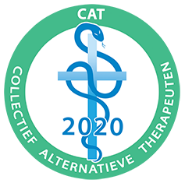 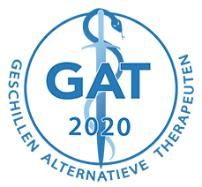 